РОССИЙСКАЯ ФЕДЕРАЦИЯРОСТОВСКАЯ ОБЛАСТЬКАГАЛЬНИЦКИЙ РАЙОНМУНИЦИПАЛЬНОЕ ОБРАЗОВАНИЕ«ХОМУТОВСКОЕ СЕЛЬСКОЕ ПОСЕЛЕНИЕ»СОБРАНИЕ ДЕПУТАТОВ ХОМУТОВСКОГО СЕЛЬСКОГО ПОСЕЛЕНИЯРЕШЕНИЕст. ХомутовскаяОб утверждении Порядка предоставления налоговых льгот по земельному налогу инвесторам, реализующим проекты на территории Хомутовского  сельского поселения Руководствуясь статьей 19 Федерального закона от 25.02.1999 № 39-ФЗ «Об инвестиционной деятельности в Российской Федерации, осуществляемой в форме капитальных вложений», в целях повышения эффективности экономического развития муниципального образования «Хомутовское сельское поселение» за счет привлечения инвестиций в сферу материального производства, стимулирования инвестиционной активности субъектов предпринимательской деятельности, Собрание депутатов Хомутовского сельского поселенияРЕШИЛО:Утвердить прилагаемый Порядок предоставления налоговых льгот по земельному налогу инвесторам, реализующим проекты на территории Хомутовского  сельского  поселения.Настоящее решение подлежит опубликованию в муниципальном вестнике Хомутовского  сельского поселения и размещению на официальном сайте администрации  Хомутовского сельского поселения в информационно-телекоммуникационной сети «Интернет».Председатель Собрания депутатов –глава Хомутовского сельского поселения                                         А.Е.Чигаков            приложение к решениюСобрания депутатовХомутовского  сельского поселенияот «23» июня   № 168ПОРЯДОК предоставления налоговых льгот по земельному налогу инвесторам, реализующим проекты на территории   Хомутовского сельского поселения (далее — Порядок)Настоящий Порядок принят в соответствии со статьей 19 Федерального закона от 25.02.1999 года № 39-ФЗ «Об инвестиционной деятельности в Российской Федерации, осуществляемой в форме капитальных вложений» и регулирует создание в Хомутовском сельском поселении благоприятных условий для развития инвестиционной деятельности, осуществляемой в форме капитальных вложений.Общие положения.Настоящий Порядок определяет механизм и условия предоставления муниципальной поддержки в форме льготы по земельному налогу (далее - Льгота) инвесторам, реализующим инвестиционные проекты, которые включены в реестр инвестиционных проектов на территории сельского поселения (далее - реестр инвестиционных проектов), в отношении земельных участков, используемых ими для реализации инвестиционных проектов.Пользователями Льготы, предоставляемой в соответствии с настоящим Порядком, являются инвесторы, осуществившие после 1 января 2022 года в рамках реализации инвестиционного проекта капитальные вложения в объекты производственных инвестиций, основные средства, расположенные на территории Хомутовского  сельского поселения, в соответствии с приоритетными направлениями развития экономики сельского поселения.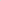 Приоритетными направлениями развития экономики сельского поселения являются следующие виды экономической деятельности:- строительство социальных и социально значимых объектов; - развитие транспортных коммуникаций, транспорта и связи; - реализация инновационных проектов.1.4. Срок предоставления льготы - З года.1.5. Льгота предоставляется Инвестору один раз в течение срока реализации инвестиционного проекта, включенного в реестр инвестиционных проектов.2. Условия и порядок предоставления льготы по земельному налогуИнвестор может претендовать на получение муниципальной поддержки в форме льготы в случае использования земельного участка, находящегося в собственности либо в постоянном (бессрочном) пользовании, в целях реализации инвестиционного проекта.Налогоплательщик признается инвестором, имеющим право на предоставление льготы, на основе налогового соглашения, заключаемого между администрацией  Хомутовского сельского поселения  (далее — администрация) и налогоплательщиком.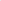 Налоговая льгота вступает в силу с 1 числа квартала, в котором было заключено налоговое соглашение.Налоговое соглашение заключается на основании следующих документов, направленных в адрес администрации:а) письменное заявление на имя главы сельского поселения с просьбой заключить налоговое соглашение с указанием полного наименования юридического лица, индивидуального предпринимателя, местонахождения, основных видов хозяйственной деятельности, величины уставного капитала (для юридических лиц), вида вкладов в уставный капитал (для юридических лиц);б) копия свидетельства о постановке на учет в налоговом органе;в) справка банка, подтверждающая оплату заявленного уставного капитала или акт оценки имущественного вклада в уставный капитал (оригинал или нотариально заверенная копия);г) справка из налогового органа об отсутствии задолженности в бюджеты всех уровней по налогам, сборам и иным платежам, а также внебюджетным фондам;д) краткое описание (бизнес-план) инвестиционного проекта:укрупненный перечень вновь создаваемых или модернизируемых основных фондов с указанием срока ввода их в эксплуатацию;план - график и объемы намечаемых инвестиций;документ по оценке эквивалента стоимости вносимого имущества (в случае имущественных инвестиций);описание формы обеспечения налогового соглашения в случае невыполнения инвестиционного проекта (с приложением документов, подтверждающих обеспечение обязательств: гарантии банка, имущественный комплекс);е) письменное обязательство инвестора об установлении на объекте производственных инвестиций средней заработной платы в размере, не ниже сложившегося уровня среднего размера заработной платы по Ростовской области (по данным органов статистики), действующего в соответствующем периоде.Администрация поселения в течение 30 дней со дня поступления в администрацию поселения заявления и документов, указанных в пункте 2.3. настоящего Порядка, рассматривает представленные материалы и дает соответствующее заключение. 	В случае положительного заключения по результатам рассмотрения представленных материалов администрация поселения и налогоплательщик (далее - заявитель) подписывают налоговое соглашение. Налоговое соглашение составляется в 3 экземплярах: 1 экз. — заявителю; 1 экз. — администрации поселения; 1 экз. - для налогового органа.Отказ в заключении налогового соглашения направляется заявителю в письменной форме с мотивированной причиной отказа.Основаниями для отказа в согласовании проекта решения являются:а) несоответствие заявителя требованиям, установленным пунктами 1.1.-1.3., пунктом 2.1. настоящего Порядка;б) непредставление или представление не в полном объеме документов, указанных в пункте 2.3. настоящего Порядка;в) недостоверность информации, содержащейся в представленных документахВ случае невыполнения условий, предусмотренных в налоговом соглашении:срока введения в эксплуатацию объектов производственных инвестиций;уменьшения величины вложенных инвестиций; досрочного расторжения налогового соглашения пользователем в одностороннем порядке;установления размера средней заработной платы ниже сложившегося уровня среднего размера заработной платы по Ростовской области (по данным органов статистики), налогоплательщик в бесспорном порядке выплачивает в бюджет Хомутовского сельского поселения (далее — бюджет поселения  полную сумму налогов, которые не были внесены в течение всего срока пользования льготами по данному налоговому соглашению.З. Ограничения по предоставлению налоговых льготУстановить, что сумма выпадающих собственных доходов бюджета поселения от налоговых льгот, представленных в соответствии с настоящим Порядком, не может превышать  2  % объема фактических доходов бюджета поселения в расчете за 1 год.При превышении ограничения, установленного пунктом 3.1 Порядка, глава администрации  Хомутовского  сельского поселения  выносит на рассмотрение представительного органа муниципального образования проект решения об ограничении предоставления Льготы при соблюдении следующей последовательности:снижение до 50 % установленной Льготы по земельному налогу;приостановка в текущем финансовом году действия Льготы, предоставляемой в соответствии с настоящим Порядком.3.3. Снижение льготы по земельному налогу вводится в действие с периода, следующего за отчетным, по итогам которого сумма выпадающих доходов бюджета поселения превысила величину, установленную в пункте З. 1.Снижение льготы по земельному налогу устанавливается до конца финансового года.Использование средств, полученных в результате предоставления льготСредства, высвобожденные у налогоплательщика в результате использования Льготы, могут быть направлены исключительно на финансирование затрат на развитие предприятия, обеспечение занятости, сохранение и увеличение рабочих мест.Затратами на развитие предприятия, обеспечение занятости, сохранение и увеличение рабочих мест признаются:а) затраты на освоение новых видов продукции, технологических процессов, техническое перевооружение, подготовку и переподготовку кадров;б) затраты на долгосрочные инвестиции, связанные с новым строительством, реконструкцией, увеличением производственных мощностей, модернизацией основных фондов.Контроль и анализ эффективности действия льготКонтроль за выполнением налогового соглашения осуществляетадминистрация поселения.Налогоплательщики, пользующиеся Льготой, ежегодно (нарастающим итогом) представляют в администрацию поселения отчет о выполнении инвестиционного проекта:- расчет суммы средств, высвободившихся в результате применения Льготы, с визой налогового органа, составленный в сроки и по формам, установленным налоговым законодательством для соответствующих налогов и сборов, по которым применена льгота; - сроки и объемы выполненных работ в соответствии с планом-графиком инвестиционного проекта (размер вложенных производственных инвестиций должен быть отражен в формах статистической отчетности);- пояснительную записку, содержащую сведения о состоянии дел по проекту и направлении использования средств, высвободившихся в результате предоставления Льготы.Сведения, указанные в п. 5.2, должны быть представлены в сроки, предусмотренные законодательством для сдачи отчетов по соответствующим налогам и сборам, по которым применена Льгота.Администрация поселения ежегодно составляет аналитическую справку о результатах действия льготы, содержащую следующую информацию:- перечень налогоплательщиков, пользующихся льготой; сумма средств, высвободившихся у налогоплательщиков в результате предоставления Льготы, и направление их использования;- выводы о целесообразности применения установленной льготы.5.5. Аналитическая справка по результатам финансового года ежегодно предоставляется в представительный орган муниципального образования.23.06. 2021 года                                              № 168